		ПРОЕКТ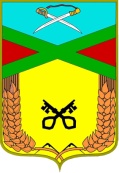 Администрация  сельского поселения «Даурское» Муниципального района «Забайкальский район» ПОСТАНОВЛЕНИЕ мая 2019 г.                                                                                        № п.ст. Даурия    О внесении изменений и дополнений в отдельные положения административного регламента по предоставлению муниципальной услуги по предоставлению водных объектов или их частей, находящихся в муниципальной собственности, в пользование на основании договоров водопользования, утвержденное постановлением администрации сельского поселения «Даурское» № 66 от 17.06.2016 года.В соответствии с Водным кодексом Российской Федерации, Федеральным законом от 6 октября 2003 года № 131-ФЗ «Об общих принципах организации местного самоуправления в Российской Федерации», Федеральным законом от 27 июля 2010 года № 210-ФЗ «Об организации предоставления государственных и муниципальных услуг», руководствуясь подпунктом 3 пункта 4 статьи 25 Устава сельского поселения «Даурское», постановляет:1. Внести в административный регламент по предоставлению муниципальной услуги по предоставлению водных объектов или их частей, находящихся в муниципальной собственности, в пользование на основании договоров водопользования, утвержденное постановлением администрации сельского поселения «Даурское» № 66 от 17.06.2016 года, следующие изменения и дополнения:1.1. Раздел 3 после абзаца пятого дополнить абзацем следующего содержания:«Межведомственный запрос о представлении документов и (или) информации, указанных в пункте 2 части 1 статьи 7 Федерального закона от 27 июля 2010 г. N 210-ФЗ, для предоставления государственной или муниципальной услуги с использованием межведомственного информационного взаимодействия должен содержать предусмотренный законодательством Российской Федерации идентификатор сведений о физическом лице (при наличии), если документы и информация запрашиваются в отношении физического лица, а также указание на базовый государственный информационный ресурс, в целях ведения которого запрашиваются документы и информация, или в случае, если такие документы и информация не были представлены заявителем, следующие сведения, если дополнительные сведения не установлены законодательным актом Российской Федерации».2. Постановление разместить на официальном сайте Администрации сельского поселения «Даурское».3. Настоящее постановление вступает в силу с момента подписания.4. Контроль за исполнением постановления оставляю за собой.Глава сельского поселения «Даурское»                                 Е. В. Антонцева